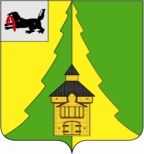 Российская Федерация	Иркутская область	Нижнеилимский муниципальный район	АДМИНИСТРАЦИЯ	ПОСТАНОВЛЕНИЕОт « 22 » 09    2022 г. № 801   	г. Железногорск-Илимский«Об установлении расходных обязательств по расходованию субсидии на реализацию мероприятий по проведению капитального ремонта спортивных площадок (стадионов) и (или) благоустройству территорий муниципальных общеобразовательных организаций в Иркутской области, в которых созданы школьные спортивные клубы, в 2022 году»               В соответствии со статьей 86 Бюджетного кодекса Российской Федерации,  руководствуясь Федеральным законом от 06 октября 2003 года №131-ФЗ «Об общих принципах организации местного самоуправления в Российской Федерации», Положением о предоставлении и расходовании субсидий из областного бюджета местным бюджетам в целях софинансирования расходных обязательств муниципальных образований Иркутской области на организацию мероприятий по проведению капитального ремонта спортивных площадок (стадионов) и (или) благоустройству территорий муниципальных общеобразовательных организаций в Иркутской области, в которых созданы школьные спортивные клубы, в 2022 году, утвержденным постановлением Правительства Иркутской области от 09 августа 2022 года № 620-пп, в соответствии с Законом Иркутской области от 16 декабря 2021 года № 130-ОЗ «Об областном бюджете на 2022 год и на плановый период 2023 и 2024 годов», в рамках государственной программы Иркутской области «Развитие образования» на 2019-2024 годы, утвержденной постановлением Правительства Иркутской области от 09 ноября 2018 года № 820-пп, в рамках муниципальной программы «Осуществление бюджетных инвестиций в объекты муниципальной собственности учреждениям бюджетной сферы Нижнеилимского муниципального района на 2018-2025гг.», утвержденной постановлением администрации Нижнеилимского муниципального района от 31.08.2017 года № 615, руководствуясь ст.47 Устава муниципального образования «Нижнеилимский район», администрация Нижнеилимского муниципального районаПОСТАНОВЛЯЕТ:Установить расходные обязательства муниципального образования «Нижнеилимский район» в целях софинансирования расходов на организацию мероприятий по проведению капитального ремонта спортивных площадок (стадионов) и (или) благоустройству территорий муниципальных общеобразовательных организаций в Иркутской области, в которых созданы школьные спортивные клубы, в 2022 году (далее – Расходные обязательства) и включить их в реестр расходных обязательств муниципального образования «Нижнеилимский район».Наделить полномочиями:         2.1 отдел архитектуры и градостроительства Нижнеилимского муниципального района осуществлять строительный контроль на объектах муниципальной собственности Нижнеилимского муниципального района, участвующих в мероприятиях по проведению капитального ремонта спортивных площадок (стадионов) и (или) благоустройству территорий муниципальных общеобразовательных организаций в Иркутской области, в которых созданы школьные спортивные клубы, в 2022 году;          2.2 муниципальное учреждение Департамент образования администрации Нижнеилимского муниципального района по расходованию субсидии из областного бюджета в целях софинансирования Расходных обязательств.Осуществлять финансовое обеспечение Расходных обязательств за счет и в пределах средств субсидии из областного бюджета местному бюджету и средств местного бюджета на софинансирование расходов на организацию мероприятий по проведению капитального ремонта спортивных площадок (стадионов) и (или) благоустройству территорий муниципальных общеобразовательных организаций в Иркутской области, в которых созданы школьные спортивные клубы, в 2022 году, предоставляемых бюджету муниципального образования «Нижнеилимский район» на указанные цели.Объем субсидии из областного бюджета местному бюджету в целях софинансирования Расходных обязательств, определяется Соглашением № 72-55-258/22-55 от 24.08.2022 года, заключенным между муниципальным образованием «Нижнеилимский район» и Министерством образования Иркутской области (далее – Соглашение).Назначить ответственным:         5.1 отдел архитектуры и градостроительства Нижнеилимского муниципального района за осуществление строительного контроля на объектах муниципальной собственности Нижнеилимского муниципального района, участвующих в мероприятиях по проведению капитального ремонта спортивных площадок (стадионов) и (или) благоустройству территорий муниципальных общеобразовательных организаций в Иркутской области, в которых созданы школьные спортивные клубы, в 2022 году;          5.2 муниципальное учреждение Департамент образования администрации Нижнеилимского муниципального района, Муниципальное казенное учреждение «Ресурсный центр» за осуществление расходов на организацию мероприятий по проведению капитального ремонта спортивных площадок (стадионов) и (или) благоустройству территорий муниципальных общеобразовательных организаций в Иркутской области, в которых созданы школьные спортивные клубы, в 2022 году.Отделу архитектуры и градостроительства Нижнеилимского муниципального района, муниципальному учреждению Департамент образования администрации Нижнеилимского муниципального района, Муниципальному казенному учреждению «Ресурсный центр» - обеспечить целевое использование средств субсидии на организацию мероприятий по проведению капитального ремонта спортивных площадок (стадионов) и (или) благоустройству территорий муниципальных общеобразовательных организаций в Иркутской области, в которых созданы школьные спортивные клубы, в 2022 году.7.  Муниципальному учреждению Департамент образования администрации Нижнеилимского муниципального района предоставить своевременно и в полном объеме отчеты в Министерство образования Иркутской области, установленные Соглашением.Опубликовать настоящее постановление в периодическом издании «Вестник Думы и администрации Нижнеилимского муниципального района», разместить на официальном сайте муниципального образования «Нижнеилимский район».Настоящее постановление распространяется на правоотношения, возникшие с 24 августа 2022 года. Контроль за исполнением настоящего постановления оставляю за собой.И.о. мэра  района                                                                                           В.В. ЦвейгартРассылка: в дело-2; ДО; ОАиГ; Пирогова Т.К.; Финансовое управление; орг.отдел; пресс-служба администрации района.Н.В. Михалёва. 3-01-19